
Beer Specials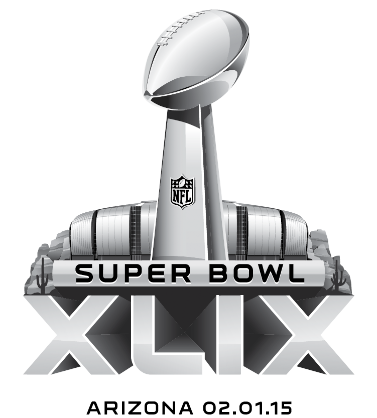 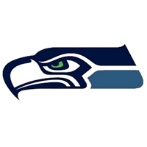 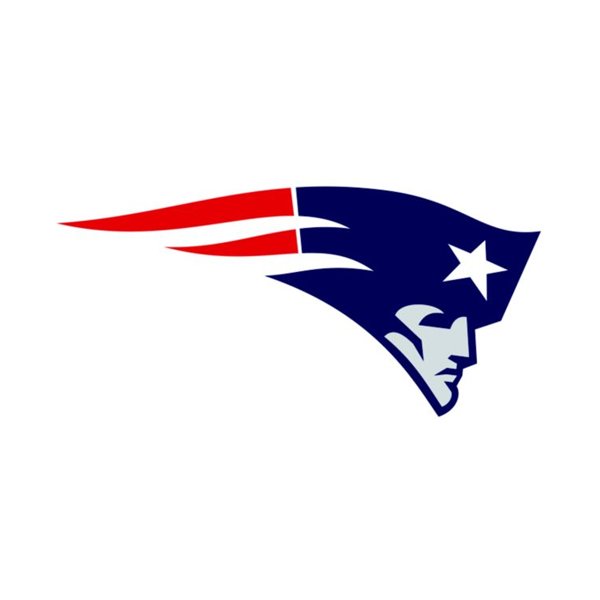 Hightower Harpoon, Richard Red Hook Sherman$4.50Super Bowl SpecialsNew England Chowder Collins cup 3.50/Brady bowl 4.95Seattle Super Hot Dog $3.50 per dogGrilled Hot Dog with cream cheese and grilled onions – An iconic Seattle snack$5 Menu Wild Wilson NachosGronk Grinder with sausage6 Jumbo Wilfork WingsMarshawn Lynch Mozzarella Sticks